MOUNTAIN DEW (Grandpa Jones version)There's a [A] big potted tree down an old hill from meWhere you [D] lay down a dollar or [A] twoWell you [A] go round the bend and when you come back againThere's a [A] jug full of [E7] good old mountain [A] dewCHORUS:They [A] call it that old mountain dewAnd [D] them that refuse it are [A] few [A]I'll [A] shut up my mug if you fill up my jugWith some [A] good old [E7] mountain [A] dew [A]Now [A] My uncle Nort he’s sawed off and shortHe [D] measures about four foot [A] two [A]But he [A] thinks he's a giant when you give him a pintOf that [A] good old [E7] mountain [A] dew [A][A] My old aunt June bought some brand new perfumeIt [D] had such a sweet smellin [A] pew [A]But [A] to her surprise when your handin’ in a lineIt's [A] nothing but [E7] good old mountain [A] dew [A]Instrumental verse Now, the [A] preacher rode by with his head hasted highSaid his [D] wife had been down with the [A] flou [A]And he [A] thought that i ort just to sell him a quartOf that [A] good old [E7] mountain [A] dew [A][A] My brother Bill got a still on the hillWhere he [D] runs off a gallon or [A] two [A]The [A] buzzards in the sky get so drunk they can't flyFrom [A] smellin that [E7] good old mountain [A] dew [A]Chorus:They [A] call it that old mountain dewAnd [D] them that refuse it are [A] few [A]I'll [A] shut up my mug if you fill up my jugWith some [A] good old [E7] mountain [A]  dew [E7]  [A] 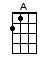 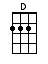 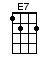 www.bytownukulele.ca